Grupa „Motylki” 4-7 - latkiKrąg tematyczny: Duże i małe rodziny w akcjiTemat dnia: Kiedy jesteśmy dla siebie jak rodzina?Data: 22.05.2020Poniżej przesyłamy propozycje zabaw i ćwiczeń dla dzieci w domu:Nasz taniec – swobodny taniec przy muzyce. Dziecko otrzymuje bibułę w różnych kolorach. Wycina z niej dowolną liczbę pasków i związują gumką recepturką. Po wykonaniu zadania odtwarzamy muzykę, a dziecko za pomocą gestów i ruchu pasków bibuły wyrażają naturalne emocje podczas tańca. Muzyka: https://www.youtube.com/watch?v=lVIJooP8ahQCzy jesteśmy jak rodzina? – trening twórczego myślenia. Zadajemy dziecku pytania: Jak myślisz, czy grupa przedszkolna jest jak rodzina? Dlaczego tak myślisz?. Pomimo tego, że teraz dzieci nie chodzą do przedszkola zwracamy uwagę na fakt, że zarówno w rodzinie, jak i w grupie przedszkolnej odczuwamy różne emocje, spędzamy razem wiele czasu, mamy zasady i reguły, których powinniśmy przestrzegać. Warto również, abyśmy w obydwu miejscach szanowali i wspierali się nawzajem, tworzyli przyjazną atmosferę. Nasza grupa – grupowa praca plastyczna. Wprowadzamy dziecko w tematykę: Niedawno zrobiłeś drzewo genealogiczne rodziny. Dzisiaj zrobisz fragment drzewa twojej grupy przedszkolnej ! Drzewo to będzie przypominać wszystkim przedszkolakom po powrocie do przedszkola, że są członkami społeczności przedszkolnej i wszyscy są tak samo ważni i wspaniali. Musisz też pamiętać o zasadach i regułach panujących w przedszkolu, wzajemnym wsparciu i szacunku. Dziecko wybiera sobie kolor farby, pędzelkiem malują swoją dłoń i odbija na kartce, później wicina swoją dłoń i może ją ozdobić (po powrocie do przedszkola wszystkie dłonie zostaną przyklejone na drzewie namalowanym na brystolu).Co pamiętamy? – swobodne wypowiedzi dzieci. Dziecko opowiadaj, co miłego pamięta z pracy i zabawy grupowej w przedszkolu i jakie wspomnienia szczególnie utkwiły mu w pamięci. Znam literę „ó” – ćwiczenia grafomotoryczne na karcie pracy. Prezentujemy dziecku małą i wielką literę „ó” i zadaje pytanie: Co przypomina ci kształt litery „ó”?. Dziecko rysuje literę palcem w powietrzu, a następnie na dywanie. Wyszukuje literę „ó” w napisach, np. „ołówki”, „półki”, „stół”, „córka”, „miód”, „pokój” (6-latki głoskują wyrazy, podają pierwszą i ostatnią głoskę w wyrazach). Po wykonaniu zadania dziecko wyszukuje w gazetach litery „ó”, zaznaczając kołem. Następnie wystukują rytm, wymawiając wyrazy: raz szybko, raz wolno. Na koniec może wykleić literę „ó” – plasteliną, włóczką, itp.Ubu poznaje literkę „ó” https://www.youtube.com/watch?v=MzXZOLFOKpoBajka edukacyjna https://www.youtube.com/watch?v=q43zoDP71wAĆwiczenia gimnastyczne:https://www.youtube.com/watch?v=qGOkwiobJIESkala zadowolenia – trening niedokończonych zdań, podsumowanie tygodnia. Rozpoczynamy zdania, zadaniem dziecka jest ich dokończenie, np. Najbardziej w tym tygodniu podobało mi się… Nie podobało mi się, że… Rzeczą, która najbardziej mnie zaciekawiła, była… Najbardziej mnie zaskoczyło, że… Pamiętam, że… „Moja rodzina”– praca plastyczna. Dziecko dostaje duży arkusz papieru i maluje na nim farbami swoją rodzinę (może to robić paluszkami lub narysować obrazek kredkami). Po wyschnięci pracy może dokleić plastelinę lub elementy wycięte z gazet, kolorowego papieru czy bibuły.Przykładowe prace plastyczne: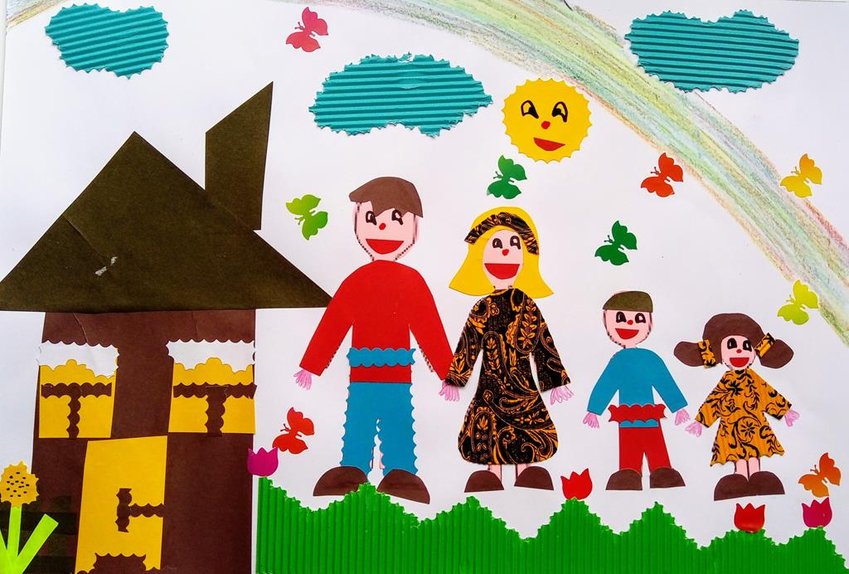 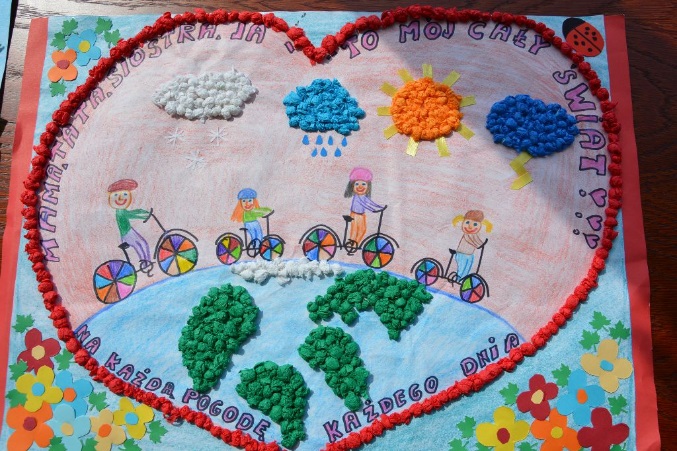 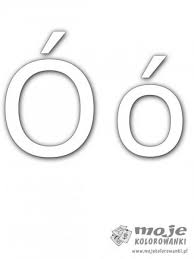 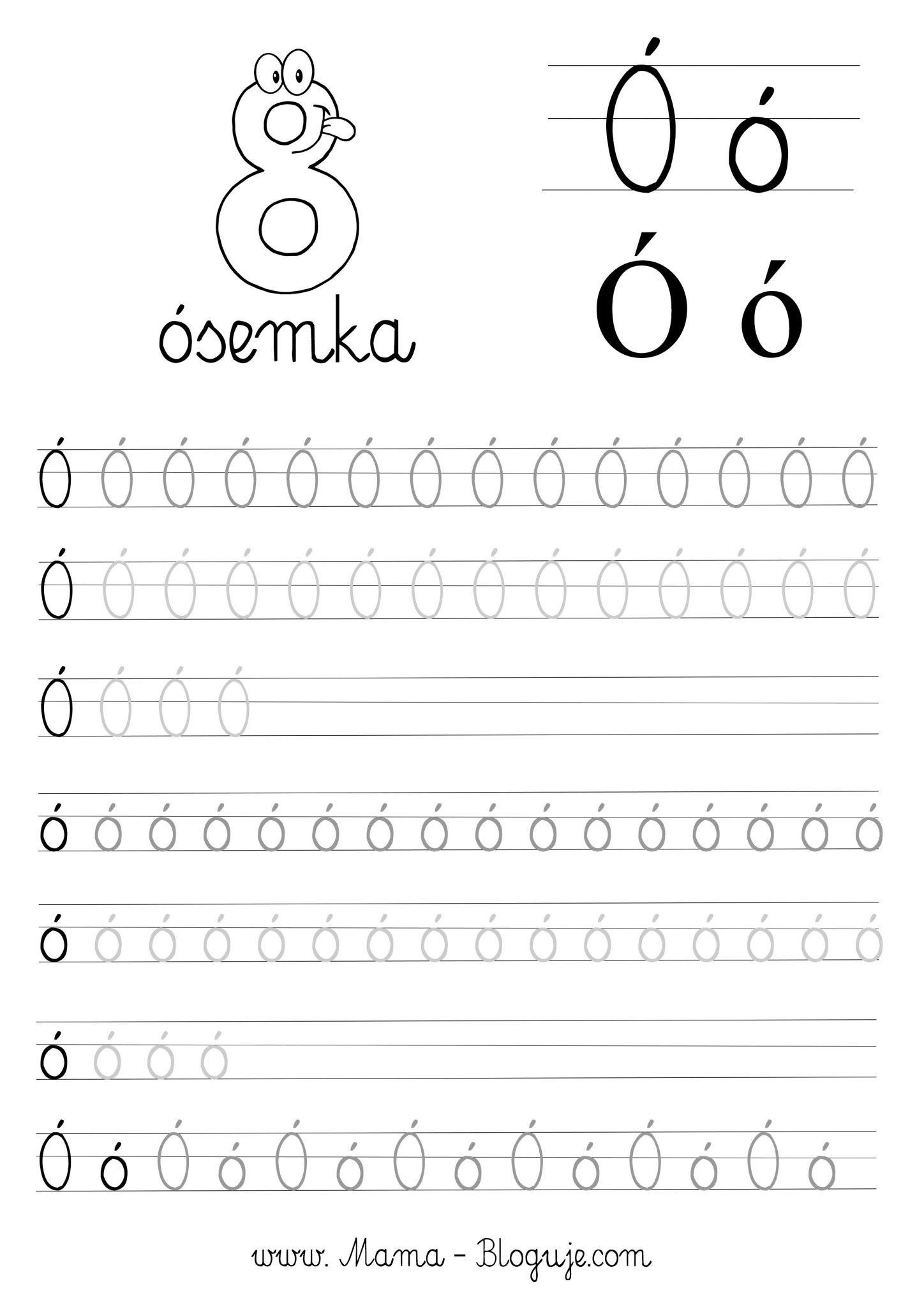 pokójołówkipółkacórkamiódstółósemka